
ПОСТАНОВЛЕНИЕ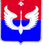 Администрации Юсьвинского муниципального округаПермского края31.03.2022№ 178Об утверждении Положения об организации снабжения населения твердым топливом (дровами) на территории Юсьвинского муниципального округа Пермского краяВ целях определения порядка организации снабжения топливом населения, проживающего в жилых помещениях с печным отоплением, на основании статьи16 Федерального закона от 06.10.2003 № 131-ФЗ «Об общих принципах местного самоуправления в Российской Федерации», руководствуясь Уставом Юсьвинского муниципального округа Пермского края, администрация Юсьвинского муниципального округа Пермского края ПОСТАНОВЛЯЕТ:1. Утвердить Положение об организации снабжения населения твердым топливом (дровами) на территории Юсьвинского муниципального округа Пермского края согласно приложению.2. Настоящее постановление вступает в силу с момента его опубликования в газете «Юсьвинские вести» и подлежит размещению на официальном сайте муниципального образования Юсьвинский муниципальный округ Пермского края в информационно-телекоммуникационной сети Интернет.3. Контроль за исполнением настоящего постановления возложить на Никулина Н.Г., заместителя главы администрации округа по экономическому развитию.Глава муниципального округа-главаадминистрации Юсьвинскогомуниципального округаПермского края                                            М.Н. ЕвсинУТВЕРЖДЕНОпостановлением администрацииЮсьвинского муниципального округаПермского края от 31.03.2022№178Положение об организации снабжения населения твердым топливом (дровами) на территории Юсьвинского муниципального округа Пермского края1. Общие положения1.1. Настоящее Положение разработано в целях организации обеспечения твердым топливом (дровами) населения Юсьвинского муниципального округа Пермского края, проживающего в жилых домах с печным отоплением, в соответствии с Федеральным законом РФ от 06.10.2003№131-ФЗ «Об общих принципах организации местного самоуправления в Российской Федерации», Постановлением Правительства Российской Федерации от 06.05.2011 №354 «О предоставлении коммунальных услуг собственникам и пользователям помещений в многоквартирных домах и жилых домов» и определяет порядок организации снабжения твердым топливом (дровами) населения муниципального образования Юсьвинский муниципальный округ Пермского края (далее – муниципальное образование), проживающего в домах и квартирах с печным отоплением.2. Основные понятия2.1. В настоящем Положении используются следующие основные понятия:2.1.1. Твердое топливо – дрова.2.1.2. Топливоснабжающая организация – предприятие, учреждение, индивидуальный предприниматель, осуществляющие непосредственное снабжение населения твердым топливом, включенные в Перечень гарантирующих поставщиков на территории Юсьвинского муниципального округа Пермского края.2.1.3. Потребитель твердого топлива – физическое лицо, приобретающее твердое топливо у топливоснабжающей организации.3. Основные принципы отношений в сфере снабжения населения твердым топливом3.1. Основными принципами отношений в сфере снабжения населения топливом являются:обеспечение снабжения населения твердым топливом надлежащего качества в необходимых объемах;обеспечение доступности твердого топлива для населения.4. Организация отношений в сфере снабжения населения твердым топливом4.1. Администрация Юсьвинского муниципального округа Пермского края(далее – Администрация округа) осуществляет следующие полномочия по организации снабжения населения твердым топливом:осуществляет мониторинг экономического характера относительно деятельности всех участников процесса снабжения населения твердым топливом;уведомляет население  путем размещения информации о топливоснабжающих организациях, осуществляющих обеспечение населения твердым топливом, о порядке снабжения населения твердым топливом и ценах на него в газете «Юсьвинские вести» и на официальном сайте муниципального образования Юсьвинский муниципальный округ Пермского края в информационно-телекоммуникационной сети Интернет;обеспечивает информационное взаимодействие по снабжению населения твердым топливом с топливоснабжающими организациями.4.2. В рамках осуществления своих полномочий Администрация округа вправе:запрашивать и получать от топливоснабжающих организаций информацию, необходимую для осуществления своих полномочий в соответствии с настоящим Положением;оказывать содействие в деятельности топливоснабжающих организаций.4.3. Топливоснабжающие организации  осуществляют следующие функции по организации снабжения населения топливом на территории муниципального образования:заключают договоры с физическими и (или) юридическими лицамис целью снабжения населения муниципального образования твердым топливом;реализуют населению топливо по ценам, утвержденным Министерством тарифного регулирования и энергетики Пермского края.5. Стоимость твердого топлива5.1. Розничные цены на твердое топливо и стоимость его доставки  устанавливаются Министерством тарифного регулирования и энергетики Пермского края и являются едиными на всей территории муниципального образования.5.2. Размер платы за доставку твердого  топлива к месту, указанному потребителем твердого топлива, не может превышать стоимость, утвержденную Министерством тарифного регулирования и энергетики Пермского края.5.3. Расходы по разгрузке твердого топлива производится на договорной основе между топливоснабжающей организацией и  потребителем твердого топлива.6. Организация снабжения населения твердым  топливом6.1. Перечень гарантирующих поставщиков утверждается Министерством природных ресурсов, лесного хозяйства и экологии Пермского края.6.2. Администрация округа размещает Перечень гарантирующих поставщиков твердого топлива населению муниципального образования  в газете «Юсьвинские вести» и на официальном сайте муниципального образования Юсьвинский муниципальный округ Пермского края в информационно-телекоммуникационной сети Интернет.6.3. Право выписки топлива предоставляется:собственникам или нанимателям жилого помещения в многоквартирном доме или жилого дома с печным отоплением, либо лицу, проживающему по данному адресу (члену семьи собственника или нанимателя);социальному работнику при предъявлении паспорта и удостоверения социального работника, доверенности;доверенному лицу, при наличии доверителя, доверенности. 5.4. Топливоснабжающей организации рекомендуется  осуществлять ведение реестра, в котором указываются следующие данные:данные собственника (нанимателя) жилья; адрес; отапливаемая площадь жилого помещения многоквартирного дома или жилого дома; стоимость и количество фактически отпущенного  твердого топлива в натуральном выражении.